The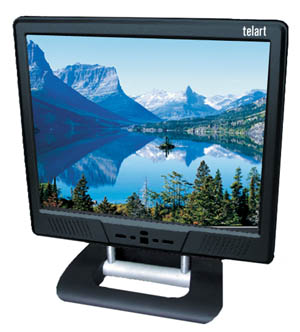 ComputerFuture   V.B.Netنظام المعلوماتنظام المعلومات :- هو اي نظام يجمع بين التكنولوجيا ممثله في الكمبيوتر والأفراد ويسمح لأي مؤسسة بجمع وتخزين البيانات ثم استخلاص معلومات من هذه البيانات .العمليات التي يقوم بها الكمبيوتر :  1- ادخال البيانات " قراءة البيانات"          2- تخزين البيانات في الذاكرة الداخليه  3- اجراء عمليات حسابيه علي البيانات      4- المقارنة بين قيمتين واختيار احدهما  5- تكرار تنفيذ أمر معين البرمجه :- طريقه لحل المسائل تهدف الي تقديم الحل علي صورة خطوات مرتبه ترتيبا منطقيا اذا تتبعناة نصل الي حل المسألهلغات البرمجه هي لغات تكتب بالحروف الانجليزيه ولكن بقواعد مختلفه مثل البيزيك والفورتران والكوبول والجافا والبيسكالسؤال للمتميزين :- 1) ما الفرق بين اللغه عالية المستوي واللغة الوسيطه ؟                           2) لماذا سميت لغات البرمجة باللغة عالية المستوي؟الفرق بين كلاً منيمكن تحويل البيانات الي معلومات من خلال :اجراء بعض العمليات مثل المقارنة والترتيب والفرز وإظهار الناتج في أشكال مثل التقارير والقوائم والجداول والرسوم البيانيهخرائط التدفقخطوات حل مسألة:- تعريف المسأله تحديد المتغيرات وإعطاء إسم لها إهمال البيانات الغير داخله في الحل ايجاد العلاقات بين المتغيرات ووضعها في هيئة معادلاتكتابة الـ Algorithm المناسبخرائط التدفق:- هي تمثيل بياني يعتمد علي الرسم لتوضيح ترتيب العمليات الازمة لحل مسأله.اشكال خرائط التدفق :-                                  1- الرمز الطرفي                                                                2- معالجة / عملية          
                                   3- ادخال / اخراج                 		4- قرار / اختيار                                   5- خط اتجاه    Flow Line        1- اذا تعقدت خرائط التدفق واصبحت كبيرة فمن الافضل تقسيم الخريطه الي أجزاء اصغر وربطها                                                                 برمز الربط       2- لكتابة الملاحظات نستخدم الرمز      3- يجب التأكد من أن الخريطه لها بدايه واحدة وان الدخول منها يؤدي بنا الي نهايه واحدة      4- يفضل اختبار صلاحية الخريطه باستخدام مدخلات معروف قيمة مخرجاتهامزايا خرائط التدفق :- 1- الاتصال       2- تحليل فعال      3- توثيق صحيح     4- كفاءة اصلاح البرنامج5- تكويد كفء    6- تصحيح الاخطاءعيوب خريطة التدفق:- 1- اسلوب معقد        2- اجراء تعديلات       3- النسخ       4- كثرة التفاصيلالسودو كودهو طريقة لعرض خطوات حل مسأله معينه باستخدام أوامر مختصرةPseudoCode يعني الكود الغير حقيقي أو الكود الزائف "False Code"   والسبب في ذلك أنه غيرمكتوب بإحدي لغات البرمجه . مثال علي كل من خرائط التدفق والسودوكود:-بفرض أن سلعه معروضه للبيع بسعر 120 جـ إذا كانت أكثر من 19 وبسعر 150 جـ إذا كانت الكميه أقل ...... فما هو اجمالي سعر بيع الكميه من السلعه إذا علمت أن T=Qty*120المطلوب :- قم برسم خريطة التدفق ثم كتابة سودوكود الخريطة.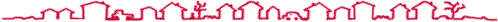 الحل:-خرائط التدفق                                       السودوكود		1- If Quantity sold is greater than 19 then2- calculate total = Qty*120Else3- calculate total = Qty*1504- print T	 	    Yes		No	قواعد وقيود السودوكود : 1- إختيار أسماء متغيرات ذات معني بحيث يعكس اسم المتغير محتوياته                                     2- كتابة الاوامر بطريقه سهله وواضحهالجمل التركيبيه " بنية تركيب البرنامج :   1- أوامر متتاليه       2- الاختيار والتشعب      3- التكرار  مزايا السودوكود : 1- سهل الفهم لانه يكتب باللغه الانجليزيه العاديه                           2- لا يستعمل رموز خاصة       3- لايستعمل قواعد خاصه                             4- يسهل تحويله الي برنامج باستخدام احدي لغات البرمجهعيوب السودوكود:    قد يكون طويلا بعض الشئ في حالة المسائل المعقدة مكونات السودوكود :- كلمات – مقاطع – جمل من يعيب الناس بعيب فيه.. لم يصل بعد لحقيقة الإيمان  البرمجه الشيئية OOPالكائن OPBJECT: هو شئ له وجود والكائن الواحد يمكن ان يتكون من عدد من الكائنات  مثل السيارة – الكمبيوتر
* لكل كائن خصائص ووسائل واحداث الخصائص PROPERTIES : وهي تحدد شكل وسمة الكائن وكل كائن له مجموعه من الخصائص مثل الاسم والحجم واللون.
يمكن التعبير عن الكائنات والخصائص بالقاعده التاليه:-
ObjectName.Property = value
حيث ان ObjectName تعبر عن اسم الكائن
           Property تعبر عن الخاصيه
           value تعبر عن القيمه
مثال :-                                                  MyPen.Color = Blueالوسائل METHODS :-
* هي الوسائل والافعال التي تكون مصاحبه للكائن
* هي وصف لسلوك معين مصاحب للكائن وهي افعال محددة مسبقا لكل كائن.الحدث EVENTS: عبارة عن الفعل الذي يقع علي الكائن ويستجيب لهالتصنيف أو الفئة CLASS : عبارة عن قالب او مخطط يتم فيه انشاء كائن            معين ويمثل جميع الخصائص والوظائف التي سوف يحتويها الكائن.التغليف ENCAPSULATION: هو عبارة عن اخفاء البيانات داخل الكائن بحيث لا يتم الوصول اليها إلا بصلاحيات معينهالتوريث Inheritance : هو ان يرث التصنيف خصائص ووظائف تصنيف اخر

س/ ما هو الغرض من التغليف – التوريث ؟أ ) التغليف :- الحفاظ علي بيانات التصنيف وحمايتها واتركيز فقط علي ما يراد استخدامه فعلا .ب ) التوريث :- اعادة استعمال ما تم تصنيعه من فئات والتعديل فيها حسب الحاجه بدلا من كتابة الفئة من جديد . مثال هام :- إنسان يمشي في الشارع اسمه احمد وأمطرت السماء عليه بغزارة فأسرع لتفادي الأمطار وارتدي ملابسهالمطلوب: ما هو اسم الكائن - الخاصيه - قيمة الخاصيه - الحدث - الوسيله؟ جـ) اسم الكائن هو الانسان        الخاصيه هي الاسم     قيمة الخاصيه هي احمد     الحدث هو سقوط الامطار                الوسيله هي يمشي ،يسرع،يرتديقال لقمان الحكيم لولده: يا بني.. إذا افتخر الناس بحسن كلامهم فافتخر أنت بحسن صمتكس/ ما الفرق بين البرمجه الشيئيه ولغات البرمجه " اللغات كوبول ، الفورتران، البيزيك"س/ اكمل مكان النقط باختيارك الكلمة المناسبه من :-( كائن - خاصيه – وسيله – حدث ) 1- جهاز الكاسيت يعتبر..............2- تشغيل جهاز الكاسيت يعتبر...............3- إيقاف جهاز الكاسيت يعتبر ...........4- الصوت الذي نسمعه من جهاز الكاسيت ..........5- لون جهاز الكاسيت يعتبر............6- حجم جهاز الكاسيت يعتبر...........7- الايقاف المؤقت لجهاز الكاسيت يعتبر.............8- لبضغط بالفأرة يعتبر...........9- إغلاق الـ Form يعتبر ...........10- لون الــ Form يعتبر.............11- إخفاء الـ Form يعتبر..........12- مستوي الصوت لجهاز التليفزيون يعتبر...........13- تضخيم الصوت لجهاز التليفزيون يعتبر............14- حركة الفأرة علي النافذة تعتبر ...............15- الضغط علي مفتاح من لوحة المفاتيح يعتبر ............مقدمه لبيئة التطوير المتكامله IDE(( Integrated Development Environment))شاشة  IDE هي تتيح للمبرمج استعمال مجموعه متكامله من الادوات في كل مراحل الكتابه . Form designer 	            لتصميم واجهة البرنامجEditor                   وسيله لتسهيل عملية كتابه البرنامج وتصحيح أخطاء الكتابه       Compiler             المترجم يقوم بتحويل البرنامج المكتوب الي لغة الالهDebugger                 لتتبع وتصحيح أخطاء البرمجهObject Browser                 لعرض ما استخدم في البرنامج من أحداث وكائنات ووسائلhelp                   للمساعده
مكونات نافذة IDEمصمم الشاشات Form Designer :- هو وسيله يتاح من خلالها تصميم شاشات البرنامج ويظهر به النموذجالنموذج Form :- هو نافذه يمكن تغيير أبعادها عن طريق الماوس.
* يستخدم النموذج كلوحة لتثبيت الادوات الاخري عليه وتنسيقهاشريط الادوات Toolbar :- هو مجموعه من الازرار التي تمثل طرق مختصرة لتنفيذ الاوامرالموجوده في القوائم.مربع Solution Explorer :- هو يحتوي علي اسماء الملفات التي يحتوي عليها المشاريع وأسماء الفئات المستخدمه في المشروع.مربع الخصائص Properties Window :- يستخدم في تحديد خواص الكائنات صندوق الادوات Toolbox :- يحتوي على مجموعه من الادوات التي يستخدمها المبرمج في تصميم شاشات البرنامج مثل اداة الزر.
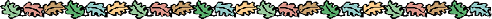 لفتح اول مشروع نتبع الاتي :-بعد فتح البرنامج نختار من قائمة File  الامر New Projectتظهر نافذه نختار منها Windows Application ثم Ok أو Enter من لوحة المفاتيح    لوضع الادوات علي الفورم نتبع الاتي:-يوجد طريقتانالضغط علي الاداة مع السحب علي الفورم   الضغط علي الاداة D.Click      لتسمية الزر " Button" طريقتان:-نحدد الاداة Button ثم من نافذة الخصائص نختار الخاصيه Text ثم نكتب الاسم المرادبالضغط D.Click علي الاداة فندخل الي نافذة مشهد الكود ونقوم بكتابة الكود
فمثلا اذا اردنا تسميه ال 1Button الي الاسم إسراء ...... فإننا نقوم بكتابة الكود التالي "اسراء".Text=1Button  ثم ننقرعلي  أو F5 من لوحة المفاتيح ثم ننقر في مكان خالي حتي يتغير الاسم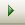 لحفظ البرنامج نقوم بعمل الاتي:-من قائنة File نختار Save All ثم نختار مكان الحفظ ثم ok خصائص الاداة  Button:-اداة العنوان Label:- هي اداة لعرض كتابة لايمكن لمشغل البرنامج أن يغيرها وهي تستخدم                                لعرض عناوين الادوات الاخرى او لعرض اجابة سؤال او نتيجة عمليه حسابيه.شكل الاداة عبارة عن  سعه مستطيله من الممكن الكتابه بداخلها الاداة TextBox :- هي وسيله لادخال البيانات تسمح لمشغل البرنامج بمساحه للكتابة أثناء تشغيل البرنامج.مربع الرساله MsgBox :- وهي اختصار لــ Message Box وهي تمثل طريقه بديله للاداة Label                                   لعرض معلومات لمستخدم البرنامج .س/ لماذا يفضل استخدام MsgBox عن الاداة Label  ؟ان الاداة MsgBox تتميز بأنه في حالة ما اذا كان من الضروري ان نجعل مشغل البرنامج يقرأ                                                                       الرساله ولا يدعه يستمر في التشغيل حتي يتأكد من أنه قرأ الرساله .أما الأداة Label ان المشغل له الحريه في قراءة أو عدم قراءة الرساله المعروضه.قاعدة استخدام الامر MsgBoxMsgBox (Arg1, [Arg2], [Arg3]) حيث : Arg1-Arg2-Arg3    تسمى بمعاملات الامر 1-Arg1  يسمي بعامل التوجيه :- وهو الرساله التي تعرض في مربع جديد يفتح خصيصا لها2- Arg2 يسمى بمعامل الازرار :- لعرض الازرار والايقونات داخل المربع3- Arg3 يسمي بمعامل العنوان :- لكتابة عنوان لمربع الرساله    المعاملات التي يحاط بها [  ] استعمالها يكون اختياري   الرمز & يؤدي الي وضع خط تحت أول حرف من القيمهبعض الرسائل الهامهقم بكتابة الكود الخاص بالرساله التاليه1 )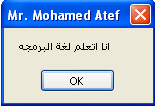 جـ) يتم كتابة الكود التالي :- ") انا اتعلم لغة البرمجه")Msgbox2 ) 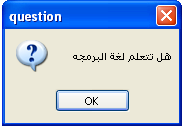 جـ) يتم كتابة الكود التالي :- ",msgboxstyle.question,"question") هل تتعلم لغة البرمجه")Msgbox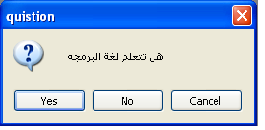 3 ) جـ) يتم كتابة الكود التالي :- ",msgboxstyle.question+msgboxstyle.yesnocancel,"question") هل تتعلم لغة البرمجه")Msgboxما تحصل عليه دون جهد تفقده دون ندم4 )               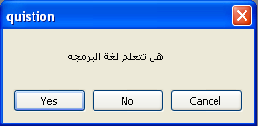 جـ) يتم كتابة الكود التالي :- ", yesnocancel,"question") هل تتعلم لغة البرمجه")Msgbox5) 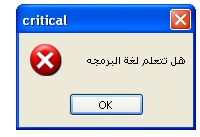 جـ) يتم كتابة الكود التالي :- ",msgboxstyle. Critical," Critical") هل تتعلم لغة البرمجه")Msgbox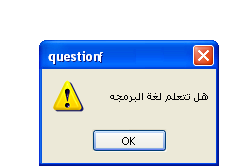 6 )جـ) يتم كتابة الكود التالي :- ",msgboxstyle.Exclamation,"question") هل تتعلم لغة البرمجه")Msgbox7 )  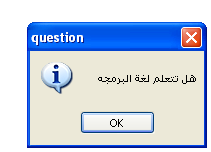 جـ) يتم كتابة الكود التالي :- ",msgboxstyle.Information,"question") هل تتعلم لغة البرمجه")Msgbox	مع دوام التفوق والرقيس1/ اكمل:............. تأخذ أشكال مختلفه مثل التقارير والرسوم البيانيه.من العمليات التي يقوم بها الكمبيوتر ................... ، ................. ، .............يتميز السودوكود PseudoCode بــ  ........................من الادوات الموجوده في بيئة التطوير IDE ................................من أهداف التغليف ...................................................... يقوم بتجميع وتخزين البيانات ..............يكتب فيه تعليمات البرنامج.............. هو عبارة عن قالب أو مخطط يتم إنشاء كائن معين منه..................... يقسم البرنامج الي وحدات تعرف بالكائنات10-.......... هو وصف لسلوك معين مصاحب للكائن 11- يتيح ............ للمبرمج  استعمال مجموعه من الادوات والتسهيلات في مراحل كتابة البرنامج12- ............... يستخدم للمساعده في إنشاء المساحه الازمة لتصميم واجهة البرنامج 13- يستخدم .................. لتسهيل عمليه كتابة البرنامج وتصحيح الاخطاء14- ..............هو المترجم الخاص بتحويل أوامر البرنامج الي لغة الآله15- للحصول علي المساعده نستخدم ............16- لمعرفة أو تحديد ما سيكتب علي وجه الأداة نستخدم الخاصيه .........17- .............. هو تمثيل بياني يعتمد على الرسم لتوضيح وترتيب العمليات اللازمة18- ................. وصف لسلوك معين مصاحب للكائن 19- .................. طريقه بديله للآداة Label لعرض معلومات لمستخدم البرنامج20- الكود الذي يجعل الـ Button1 غير مرئي " يختفي" هو.....................21- الكود الذي يغير لون الكتابة داخل الاداة Button1 الي اللون Blue هو .........................22- الكود الذي يجعل الزرButton1 غير متاح لمستخدم البرنامج هو ...........23- الخاصية ................ تحدد اسم الاداة داخل البرنامج.24- .............. تقوم بتغييرالاسم علي وجه الاداة25- يقوم بتحويل أوامرة من لغات البرمجه إلي لغة الاله هو .......................... 26- الخاصيه .............. تستخدم لتحديد الصورة التي ستظهر علي الاداه27- الخاصيه ...............تستخدم لتحديد موقع الكتابة علي الاداة28- الخاصية ................ تستخدم لتحديد لون خلفية الاداة29- ............... وسيله لإدخال البيانات تسمح لمستخدم البرنامج بمساحه للكتابه أثناء تشغيل البرنامج30- الخاصيه.............. تستخدم لمعرفة أو تحديد نوعية الحدود الخارجيه للاداة31- الخصائص والوظائف التي يأخذها الابن من أبيه تعتبر ........................31- ................. ..........يستطيع أجراء العمليات الحسابيه32- ............ من أهدافه حماية بيانات الكائن 33- يقوم بتحويل البرامج المصممه الي لغة الآله قبل أن يبدأ في تنفيذ أي أمر هو ...........34- .............. يتميز بأن له خصائص ووظائف وأحداث35- يفضل الـ MsgBox عن الأداة Label في حاله .................36- في البرمجه الشيئيه OOP يتم تقسيم البرنامج إلي وحدات تعرف بــ ..................37- ................... لاعلام مشغل البرنامج بأن هناك خطأ جسيما قد حدث38- ...................... تستخدم لجذب الانتباة 39- ................. تستخدم للاشارة الي أن ماتم عرضه في مربع الرسالة هو معلومات 40- ................... تستخدم للاشارة الي ان ما يتم عرضه في مربع الرساله هو سؤال يحتاج الي                  اجابه من مشغل البرنامج41- كل من Arg3 ,Arg2 في كتابة كود مربع الرساله محاطا بأقواس مربعه فإن هذا يعني أن                                                                                                            استعمالها .........س2 / ما الفرق بين :-البيانات والمعلومات أداة صندوق النص TextBox وأداة العنوان Label من حيث الاستخدام الخاصيه Name  والخاصيه Text للأداة Button المفسر Interpreter والمترجم Compiler من حيث المميزات والعيوب لكل منهما    اللغات عالية المستوي ولغة الآله True  أو False في كل من Visible و Enabled الخاصيه Forecolor والخاصيه Backcoloer للزر Button الخاصيه ImageAlign  و TextAlign ما الفرق بين البرمجه الشيئيه ولغات البرمجهس3 / ما المقصود بكل من :-الكائن – الخصائص – الوسائل – الاحداث – الفئه "التصنيف" – التغليف – التوريث السودوكود – خرائط التدفق – نظام المعلومات س4 / اجب عن ما يلي :-اذكر أمثلة عن الكائن – الحدث – الوسيله – التصنيف – التغليف – الخصائص ارسم الاشكال الاساسيه لخرائط التدفقاجب بالطريقتين ( خريطة التدفق والسودوكود ) وذلك لقراءة         أ ) بعدي مستطيل : الطول L والعرضW ثم إيجاد مساحة المستطيل AR وطباعة الناتج                     علما بأن AR= L * W         ب ) لعملية قراءة المسافة بالكيلو متر ثم تحويلها الي ما يقابلها بالميل مع العلم بأن              العلاقة بينهما كالتالي :         Mile = 1.6 * m          جـ ) لقراءة عمري هاني وهشام ثم طباعة إسم أكبرهمااذكر خطوات حل مسألةكيف يمكن كتابة السودوكود بطريقه صحيحهما هي العمليات التي يقوم بها الكمبيوترمزايا وعيوب خريطة التدفق والسودوكود
س 4/ ارسم مع التوضيح شكل مربع الرساله الناتج من تنفيذ التالي:",msgboxstyle.Information,"question")    هل تتعلم لغة البرمجه")Msgbox                                                                                    ") انا اتعلم لغة البرمجه")Msgbox                              ", yesnocancel,"question") هل تتعلم لغة البرمجه")Msgbox",msgboxstyle.Exclamation,"question")   هل تتعلم لغة البرمجه")Msgbox	                          ", okcancel,"question") Are You Sure")Msgboxالحياة امل ، بسمه ، حب فاختر من الامل أعظمه ومن البسمه أعذبها ومن الحب فضائلهأجب عن الأسئلة التالية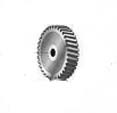 السؤال الأول : ترس به 50 سن ، طلب منك مدرسك لف الترس 10 مرات. كم عدد سنون الترس التى تم لفها ؟ ارسم  خريطة التدفق التى تحقق ذلك.السؤال الثانى :  أكتب نتائج السودو كود فى أسفل كل تمرين مما يلى:السؤال الثالث : اكتب سودو كود لقراءة نصف قطر دائرة (R)  واحسب مساحتها ومحيطها علما بأن : مساحة الدائرة =                                  			        Area =πR2ومحيط الدائرة =                               			    Circumference  =2 πRالسؤال الرابع : الخطوات التالية مطلوبة عند حل أى مسألة أو مشكلة وهى غير مرتبة أعد كتابة الخطوات ولكن بطريقة مرتبة :السؤال الخامس : ضع علامة صح (√) أو علامة (X)  يما يلى :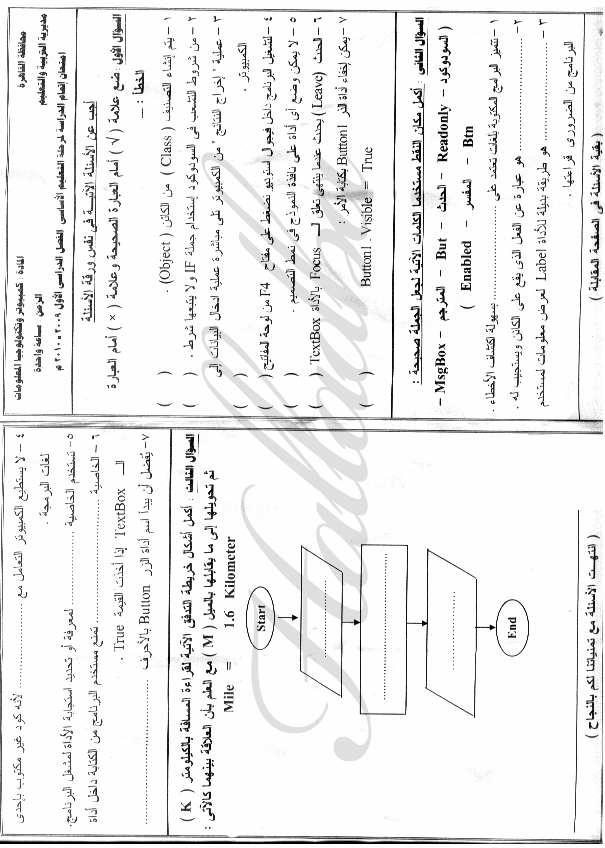 البياناتالمعلوماتهي الحقائق المجردة التي يتم تجميعها وتخزينها بواسطه نظام المعلومات مثل الارقام والصور والحروف ولقطات الفيديو هي المادة الخام للمعلومات وتكون في صورة مدخلات النظاموهي يمكن ان تأخذ أشكالا متعددة مثل التقارير والجداول والقوائم والرسوم البيانيه.أو هي ناتج معالجة البيانات وتكون في صورة مخرجات النظاملغات البرمجهلغة الالةهي لغات تكتب بالحروف الانجليزية ولكن بقواعد مختلفههي لغه خاصة لا يفهمها إلا الحاسب وتتكون من 0 , 1المترجم (Compiler)المفسر ( Interpreter)هو الذي يقوم بتحويل البرنامج بالكامل إلي لغة الاله قبل أن يبدأ في تنفيذ أي أمرمميزاته:- 1 ) لا تتم عملية التحويل إلا بعد                                                                  تصحيح جميع الاخطاء                     2 ) أسرع في التشغيل     عيوبه:- عملية تصحيح الاخطاء تكون أصعب هو الذي يقوم بتحويل أوامر البرنامج الي لغة الاله ثم تنفيذها واحدا تلو الاخرمميزاته :- سهولة اكتشاف الخطأ واصلاحهعيوبه:- بـــطء التشغيـــــلالبرمجه الشيئيهلغات البرمجه1- تنفيذ الاوامر لايتبع التسلسل المنطقي2- لم يعد علي المبرمج أن يحدد أسلوب          الاستجابه لطلبات مشغل البرنامج   1- تستخدم الاسلوب التقليدي في البرمجه   2- يحدد فكر المبرمج ما ينبغي عمله                كاستجابة لما يريده مشغل البرنامج   3- تعتمد علي التحديد الدقيق لترتيب تنفيذ                               الاوامرواجراء العملياتالخاصيهالوظيفهTextلمعرفة ماسيكتب على وجه الاداةnameلمعرف اسم الاداة داخل البرنامجfontلمعرفة نوع وحجم الخطImageتحديد الصورةالتي تظهر علي الاداةForecolorتحديد لون الكتابة علي وجه الاداةBackcolorتحديد لون خلفية الاداةBackgroundimageتحديد صورة خلفية الاداةEnabledتحدد اذا كانت الاداة تستجيب لمشغل البرنامج ام لا وتأخذ إحدي القيمتين TRUE او FALSEVisibleتحدد اذا كانت الاداة مرئية "ظاهرة" ام غير مرئيه " مخفيه" وتأخذ احدي القيمتين True  او FalseTextalignتحدد موقع الكتابة علي الاداةimagealignتحدد موقع الصورة علي الاداةborderstyleتحديد شكل الحدود الخارجيه حول الاداةمديرية التربية والتعليم بالبحيرةالفصل الدراسى الأولالصف : الثالث الإعدادىمادة الكمبيوتر وتكنولوجيا المعلوماتللعام 2008 /2009الزمن : ساعةB=  10 BMW = 13r= 2If  B < > BMW  thenSUM =BMW + (B)REnd ifM= 25N=12If (M>N) thenX=M-NElseStatement 2End ifSum = X = 1إيجاد العلاقة بين المتغيرات.2إعطاء أسم لكل متغير (بيان).3ترتيب المعادلات طبقا لولوية تنفيذها.4إهمال البيانات الغير ضرورية والغير مؤثرة فى الحل.5تحديد المطلوب فى المسألة.1- خريطة التدفق يمكن أن تغنى عن السودو كود عند حل مسألة. 2- الإدخال والإخراج يأخذ شكل متوزاى أضلاع فى خريطة التدفق. 3- إذا كانت قيمة Y=5 فإن قيمة M=Y2 -Y  هى  (7).4- المترجم يحول البرنامج الصحيح بكاملة الى لغة الآلة قبل التنفيذ.(     )(     )(     )(     )